PROGRAMA DE PÓS-GRADUAÇÃO LATO SENSU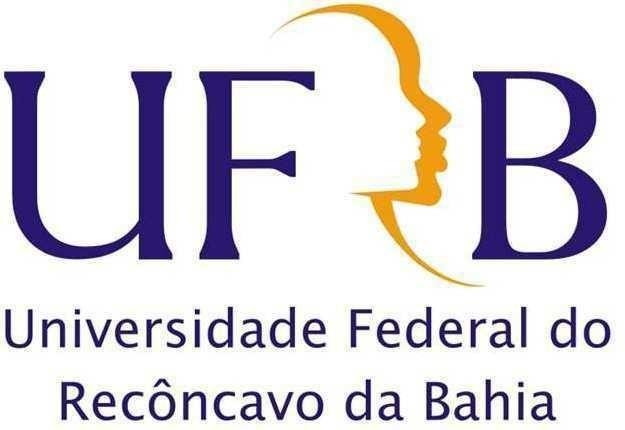 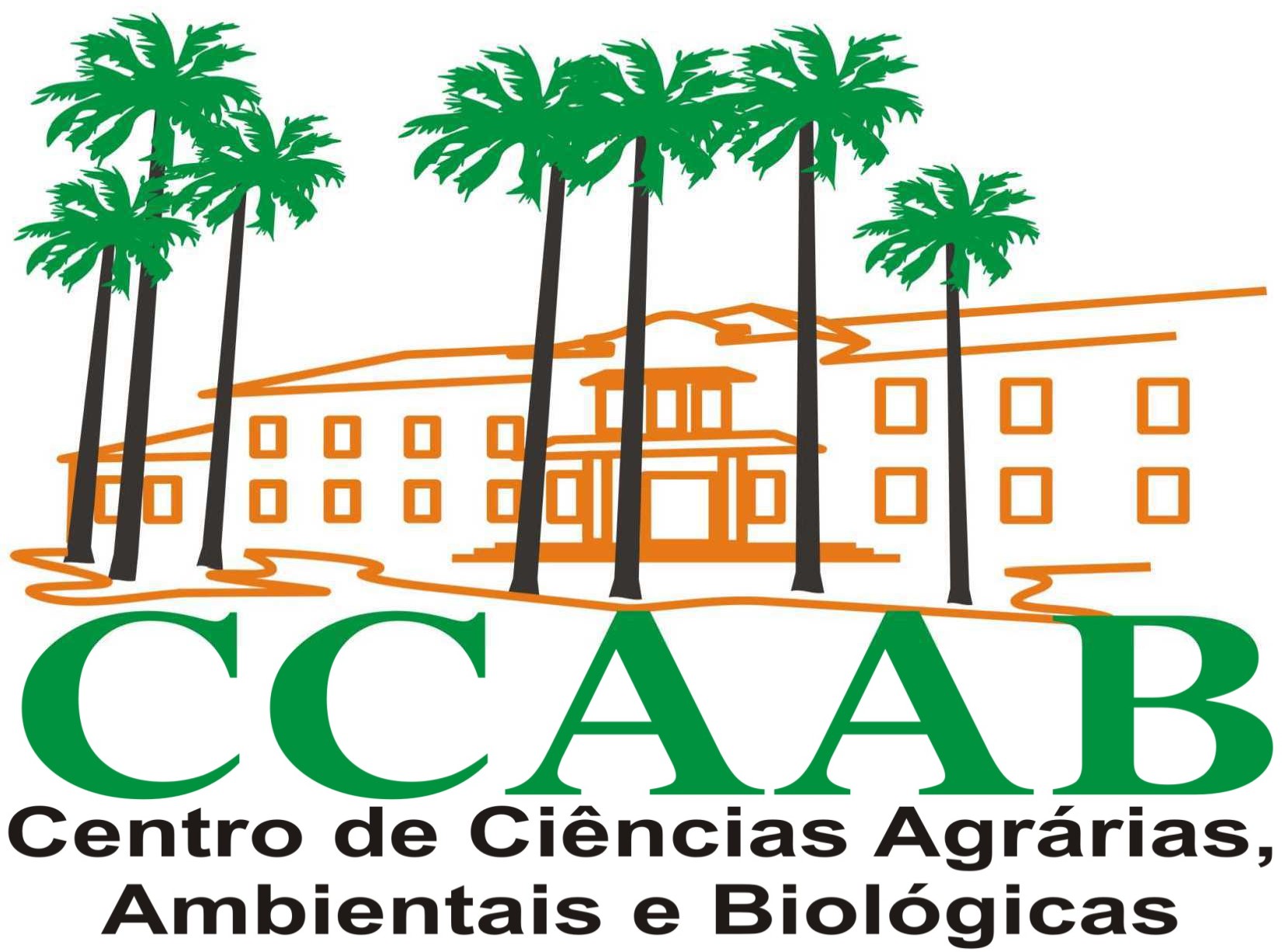 FORMULÁRIO DE MATRÍCULA PARA ALUNOS REGULARES DO SEMESTRE 2024.1Aluno (a):  	E-mail(s):  	Telefones: Fixo		Celular		 Orientador (a): 			 DISCIPLINACRUZ DAS ALMAS, 06 DE MARÇO DE 2024Assinatura do aluno      Assinatura do orientadorCÓDIGONOME DA DISCIPLINATURMAPGLS 0191EXTENSÃO RURAL II02PGLS 0196RECUPERAÇÃO DE ÁREAS DEGRADADAS02PGLS 0197PRODUTOS E INOVAÇÕES TECNOLÓGICAS02PGLS 0195FERRAMENTAS BÁSICAS DE GEOPROCESSAMENTO02